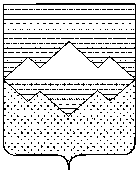 АДМИНИСТРАЦИЯАЙЛИНСКОГО СЕЛЬСКОГО ПОСЕЛЕНИЯСАТКИНСКОГО МУНИЦИПАЛЬНОГО РАЙОНА ЧЕЛЯБИНСКОЙ ОБЛАСТИ ПОСТАНОВЛЕНИЕ______________________________________________________________________   от 07 июня 2022 г.  № 42                                                    Об утверждении Порядка использования населением объектов спорта, находящихся в муниципальной собственности Айлинского сельского поселения В соответствии с Федеральным законом от 06.10.2003 №131-Ф3 «Об общих принципах организации местного самоуправления в Российской Федерации», Федеральным законом от 04.12.2007 № 329-ФЗ «О физической культуре и спорта в Российской Федерации», руководствуясь Уставом муниципального образования «Айлинское сельское поселение»,ПОСТАНОВЛЯЮ:Утвердить Порядок использования населением объектов спорта, находящихся в муниципальной собственности Айлинского сельского поселения (Приложение 1). Опубликовать настоящее постановление на официальном сайте Айлинского сельского поселения в сети Интернет.Настоящее постановление вступает в силу со дня его официального опубликования.И. о.  Главы Айлинского сельского поселения                                             О. И. Коновалова                  УТВЕРЖДЕНпостановлением Администрации Айлинского сельского поселения от 07.06.2022 № 42ПОРЯДОКиспользования населением объектов спорта, находящихся в муниципальной
собственности Айлинского сельского поселения.Настоящий Порядок регулирует вопросы предоставления населениюобъектов недвижимого имущества или комплексов недвижимого имущества, специально предназначенных для проведения физкультурных мероприятий и (или) спортивных мероприятий, в том числе спортивных сооружений (далее - объекты спорта), находящихся в муниципальной собственности Айлинского сельского поселения.Целями и основными задачами реализации настоящего Порядка являются: привлечение населения к систематическим занятиям физической культурой испортом, формирование здорового образа жизни, воспитание физических, моральноэтических и волевых качеств;повышение роли физической культуры в оздоровлении, предупреждение заболеваемости и сохранение здоровья;повышение уровня физической подготовленности и улучшение спортивных результатов;организация и проведение спортивных мероприятий;профилактика вредных привычек и правонарушений;осуществление мероприятий по популяризации и развитию физической культуры и спорта;создание условий для самостоятельных и организованных занятий граждан физической культурой и спортом.Объекты спорта должны соответствовать требованиям, установленным нормативными правовыми актами Российской Федерации и Челябинской области.Муниципальное бюджетное (автономное) учреждение - правообладатель объекта спорта (далее - учреждение) принимает решение об объемах использования юридическими и физическими лицами объектов спорта с учетом необходимости обеспечения в полном объеме основной уставной деятельности учреждений (тренировочного, образовательного процессов), а также необходимости выполнения основных целей и задач, указанных в пункте 2 настоящего Порядка.Администрация Айлинского сельского поселения (далее - Администрация) формирует Перечни объектов спорта, находящихся в оперативном управлении подведомственных учреждений (далее - Перечни), на которых имеется возможность для населения заниматься физической культурой и спортом, которые утверждаются постановлением администрации.Перечень включает в себя название организации, ее адрес, название объекта спорта, график работы спортивной инфраструктуры в свободное время (дни недели, часы), контактную информацию (телефон, адрес электронной почты, должностное лицо, уполномоченное на организацию использования объектов спорта).Порядок и Перечни размещаются на официальном сайте администрации и официальных сайтах учреждений. Учреждения обеспечивают информирование населения о возможности использования объектов спорта также иными доступными способами.Использование населением объектов спорта осуществляется следующими способами:заключение в соответствии с действующим законодательством договоров с физическими и юридическими лицами об оказании услуг по предоставлению в пользование объектов спорта (или платных услуг) в целях занятий физической культурой и спортом;предоставление доступа населению на объект спорта для самостоятельного занятия физической культурой и спортом.Использование объектов спорта населением может осуществляться на безвозмездной, льготной и платной основе.Использование объектов спорта населением на платной основе осуществляется в соответствии с правилами оказания соответствующих услуг и тарифами на платные услуги, действующими в учреждении.Использование объектов спорта населением на безвозмездной основе может осуществляется в соответствии:с муниципальным заданием на оказание муниципальных услуг (выполнение работ) учреждения;с акцией, проводимой учреждением в рамках рекламной кампании оказываемых учреждением платных услуг населению;с графиком работы спортивной инфраструктуры, утвержденного в Перечне.Использование объектов спорта на льготной основе осуществляется в соответствии с порядком и условиями предоставления данного вида льгот, утвержденным администрацией {представительным органом, учреждением).С целью использования объекта спорта физическое или юридическое лицо письменно обращается с запросом в выбранное учреждение. Физические лица направляют также согласие на обработку персональных данных в соответствии с Федеральным законом от 27.07.2006 №152-ФЗ «О персональных данных».Заявление о предоставлении права пользования объектами спорта включает следующие данные:для юридических лиц: сведения о наименовании, организационно-правовой форме, местонахождении, идентификационном номере налогоплательщика (ИНН), основном государственном регистрационном номере (ОГРН), адрес электронной почты (при наличии), цель использования объекта спорта, с указанием его наименования и местонахождения;для физических лиц: фамилию, имя, отчество (при наличии), почтовый адрес, адрес электронной почты (при наличии), дату государственной регистрации физического лица в качестве индивидуального предпринимателя (для индивидуальных предпринимателей), цель использования объекта спорта с указанием его наименования и местонахождения.Заявление может быть предоставлено в учреждение в письменном виде лично, почтовым отправлением, посредством электронной почты.При поступлении заявления учреждение регистрирует его в журнале поступивших заявлений в течение одного рабочего дня с присвоением регистрационного номера.Учреждение в течение 10 дней со дня поступления заявления заключает договор об оказании услуг по предоставлению в пользование объекта спорта, информирует обратившееся лицо о правилах предоставления доступа на объект спорта для самостоятельного занятия физической культурой и спортом либо информирует о невозможности заключения соответствующего договора об оказании услуг по предоставлению в пользование объекта спорта или предоставления доступа на объект спорта для самостоятельного занятия физической культурой и спортом с обязательным указанием причин.Основаниями для отказа в предоставлении объекта спорта являются: превышение предельной численности посетителей по отношению к пропускнойспособности спортивной инфраструктуры объекта спорта;ремонтные работы, реконструкция, переоборудование спортивного объекта; отсутствие в графике работы объектов спорта свободного времени.Учреждение при использовании населением объектов спорта, включая самостоятельные занятия физической культурой и спортом, обеспечивает соблюдение требований безопасности, установленных действующим законодательством.И. о. Главы Айлинского сельского поселения                                          О. И. Коновалова